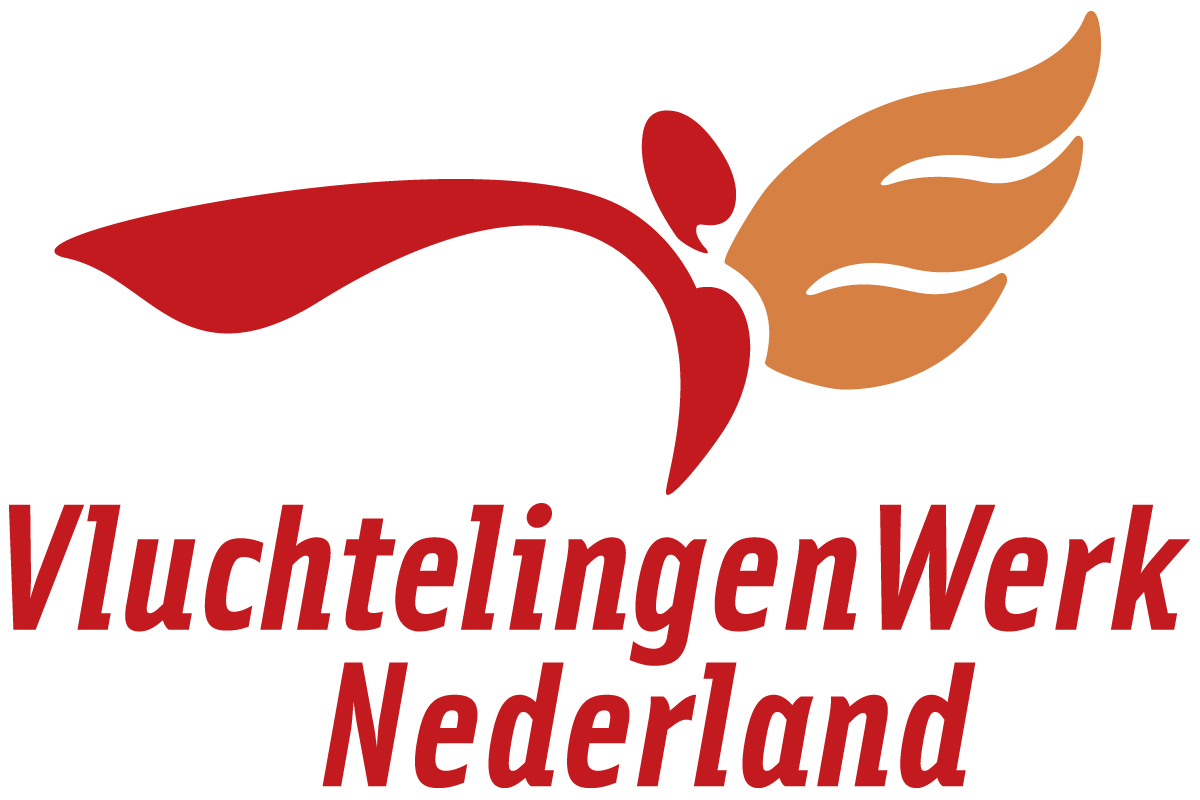 Mutatieformulier WRV-lidmaatschap 2023Met dit formulier kunt u de gegevens wijzigen waarmee u staat ingeschreven als lid van de Werkgroep Rechtshulp aan Vluchtelingen (WRV). Tevens kunt u met dit formulier uw lidmaatschap opzeggen. U dient het formulier eerst op te slaan alvorens te bewerken. Oude gegevens* Aankruisen wat van toepassing is** Het A-lidmaatschap is altijd inclusief A&MRVult u a.u.b. ook de achterzijde in!Nieuwe gegevens (a.u.b. alleen gewijzigde gegevens invullen)* Aankruisen wat van toepassing is** Het A-lidmaatschap is altijd inclusief A&MRVoeg voor een A-lidmaatschap a.u.b. de volgende bescheiden bij:☐	een (kopie van een) recent uittreksel van de Kamer van Koophandel.Stuur het ingevulde formulier per post, fax of e-mail naar:VluchtelingenWerk Nederland T.a.v. secretariaat WRVPostbus 28941000 CW AmsterdamF: (020) 617 81 55E: wrv@vluchtelingenwerk.nl AanhefDhr / Mw Voorletter(s)AchternaamNaam kantoorPostadres kantoorPostcode en woonplaatsTelefoonFaxE-mail kantoorEigen e-mail kantoorBank/gironummerHuidig lidmaatschap*☐ A** met abonnement op JV☐ A** zonder abonnement op JV☐ B met abonnement op A&MR☐ B zonder abonnement op A&MRAanhefVoorletter(s)AchternaamNaam kantoorBezoekadres kantoorPostcode en woonplaats bezoekadresPost adres kantoorPostcode en woonplaats postadresTelefoonFaxE-mail kantoorEigen e-mail kantoorBank/gironummerOpzeggen lidmaatschap*☐ Ja     ☐ NEEVoortzetten lidmaatschap*☐ Ja     ☐ NEEMet ingang vanSoort lidmaatschap*☐ A** met abonnement op JV☐ A** zonder abonnement op JV☐ B met abonnement op A&MR☐ B zonder abonnement op A&MR